112年「高美濕地探索、瀞園看古蹟」小旅行4    名聞遐邇的高美濕地，除了追逐夕陽，還有鹹鹹海水味，濃濃人情味，好動的螃蟹，安靜的文蛤，眾鳥群飛...生態資源豐富，更有引人入勝的珍貴植物清明綬草，綠茵遍地，值得您前來探尋、細細品味。溼地旁坐落著一座高聳的歷史建築「高美燈塔」，為我國唯一紅白相間之橫紋燈塔，外觀呈八角形，至今仍保有建造初期之氛圍。位於濕地北方的海岸邊，過去曾分布著美軍油輪輸油管，透過加壓站將油料輸送至鰲峰山頂的大楊油庫存放，供給美軍越戰燃油使用。    市定古蹟，清水國姓里「黃家瀞園」，隱藏在田野鄉間，歐式立面，高貴典雅，中式廳堂，華麗氣派，輕訴過去曾經的歷史風華，墾拓辛酸，一段段的精彩...都值得輕輕探訪...    想過海水、濕地、螃蟹、燈塔、古厝、窗花、幾何，這樣奇妙的組合嗎 ? 邀請您來探訪，海邊熱情吶喊後再到古厝內尋找童年....您將獲得不一樣的感動與驚喜！邀請您一起來體驗。一、辦理單位：指導單位：臺中市政府文化局主辦單位：臺中市文化資產處承辦單位：社團法人臺灣自然研究學會-EIET遊戲解說營二辦理方式：1.活動時間：112年10月08日 (星期日) (滿潮:05:26，乾潮12:06)2.活動地點：高美濕地、高美燈塔（臺中市清水區高美路748號）                     清水黃家瀞園 (臺中市清水區三美路57號)3.報名截止日期：每梯次活動前三日(或額滿為止，不足15人活動取消)。4.參加資格：對濕地生態、古蹟人文等環境探索、體驗活動有興趣之親子與民眾30人。5.參加費用：每人繳交300元保證金【活動結束當場退還】。6.繳費方式：※繳費程序：網站公告正取後即可繳費，請將費用利用ATM轉帳或臨櫃匯款至戶名：鄭清海； 帳號：大甲郵局0141320-0344931。正取者5日內未繳費者視同棄權，由備取者遞補。請將轉帳憑證拍照或掃描寄送 nofish47@gmail.com 鄭清海先生收，或電話0928-188985確認繳費成功。保證金300元於當天活動結束時發還。如遇天災或發布停止上班上課等不可抗力因素，則取消活動，全額退費。如活動前三日向承辦單位請假退費八成，未能全程參加研習者，概不退費。7.報　　到：高美燈塔前停車場8.聯絡方式：余新玲0920-386901 E-mail: a0920386901@gmail.com9.活動內容：       活動當天得視潮汐、天候狀況或不可抗力因素做必要之調整。備註：1、請攜帶環保杯、餐具等。        2、活動期間，為保護自己及他人，得自由配戴口罩、酒精消毒等防疫措施，(得視實際情形，彈性調整)。                 3、天氣炎熱，紫外線強烈，請做好個人防曬事宜，自備防曬用品；又天氣不穩定，時有陣雨，也請攜帶雨具(雨衣)備用；請穿著輕便、舒適服飾、運動鞋等，做好個人健康防護。        4、時間分配是預估，得視實際情形彈性調整。其他未盡事宜，得依實際情形調整。交通路線:【高美濕地往瀞園】　　　時間活動內容負責人備註08:30-09:00報到、相見歡執行官高美燈塔前停車場09:00-11:15(1)高美燈塔及周邊地景巡禮(2)濕地生態探索~賞蟹、觀草、踏浪、迎風吶喊、沙灘漫步、耙文蛤解說員分成二組，各自進行探索11:15-11:30迎風賞景訪瀞園自行前往瀞園11:30-12:00初識瀞園尋寶趣(彈性項目)執行官視實際到達時間彈性調整12:00-13:00午餐、休息13:00-13:50瀞園導覽解說員13:50-14:15手作DIY手做老師14:15-15:15古蹟、生態大闖關闖關遊戲每關20分鐘15:15-15:30心得分享&退費執行官15：30~回到溫暖的家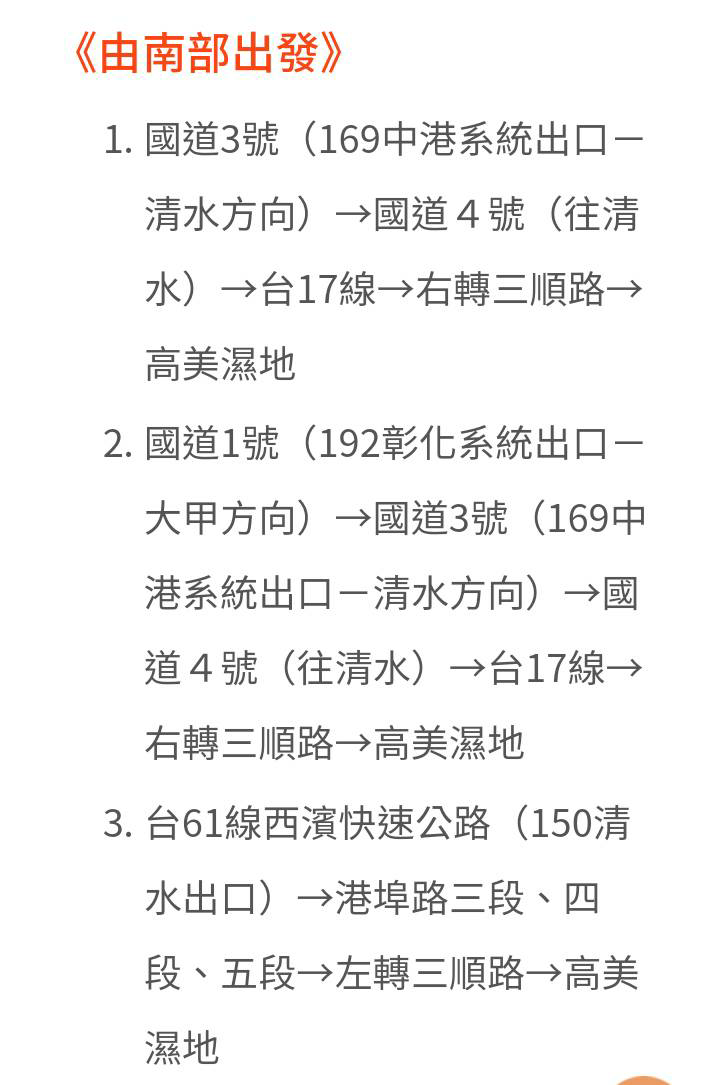 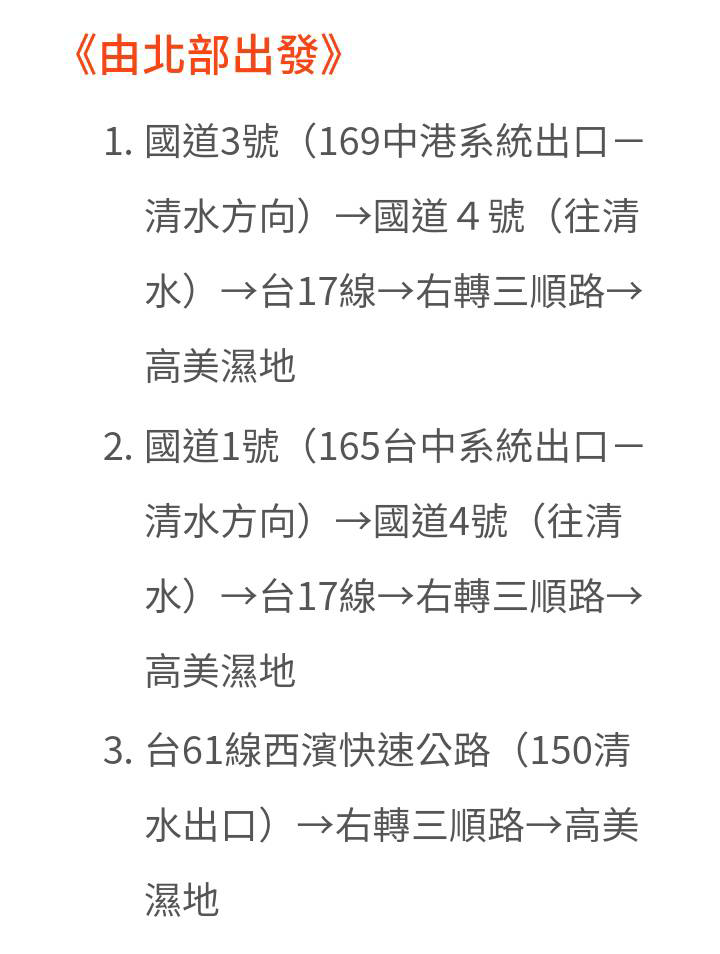 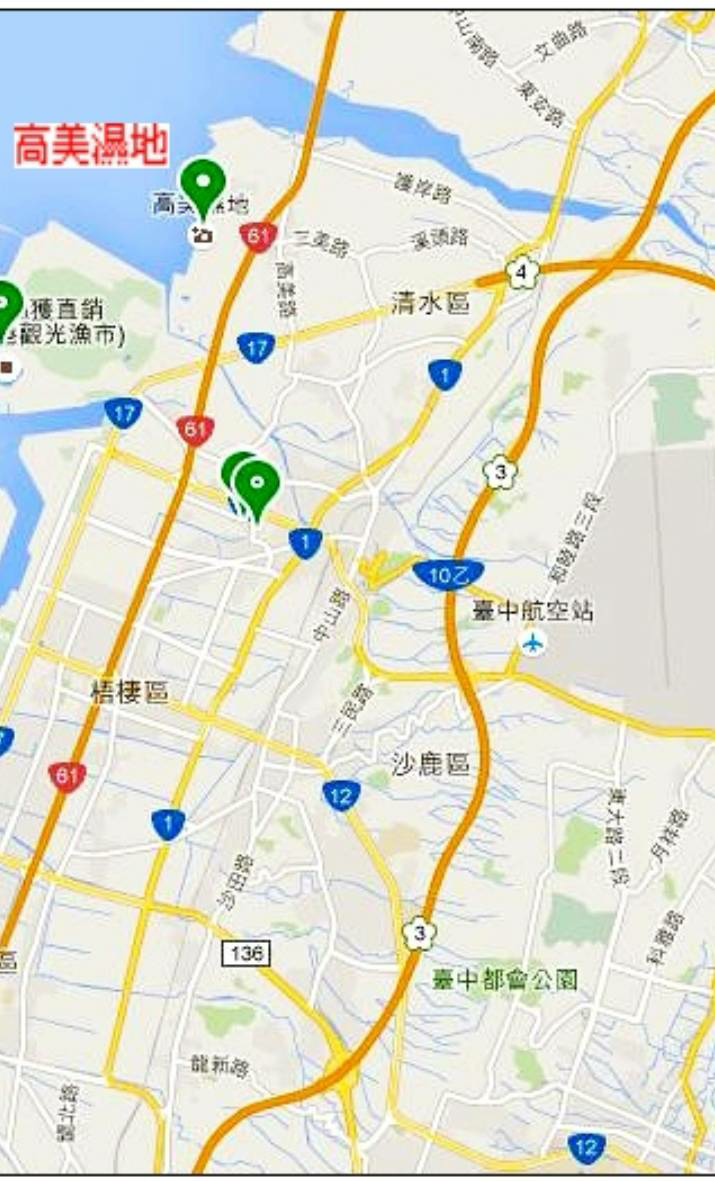 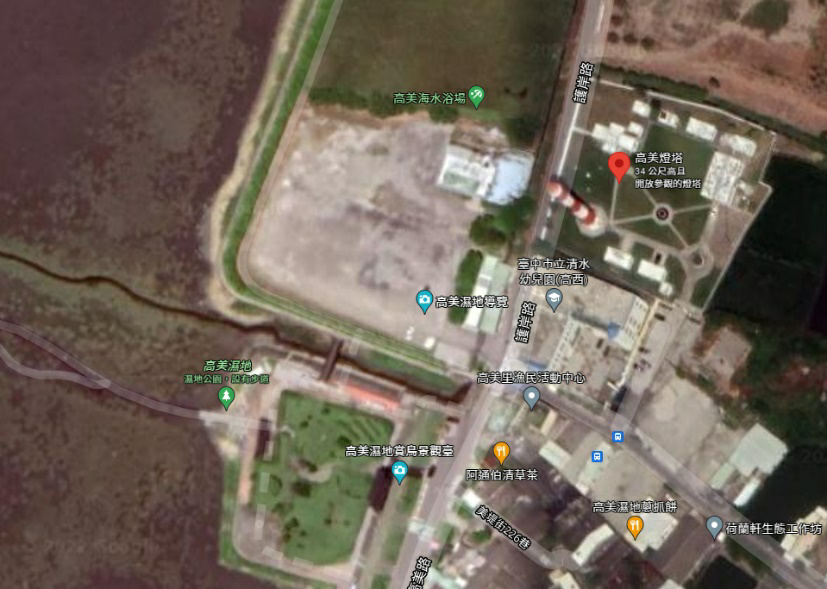 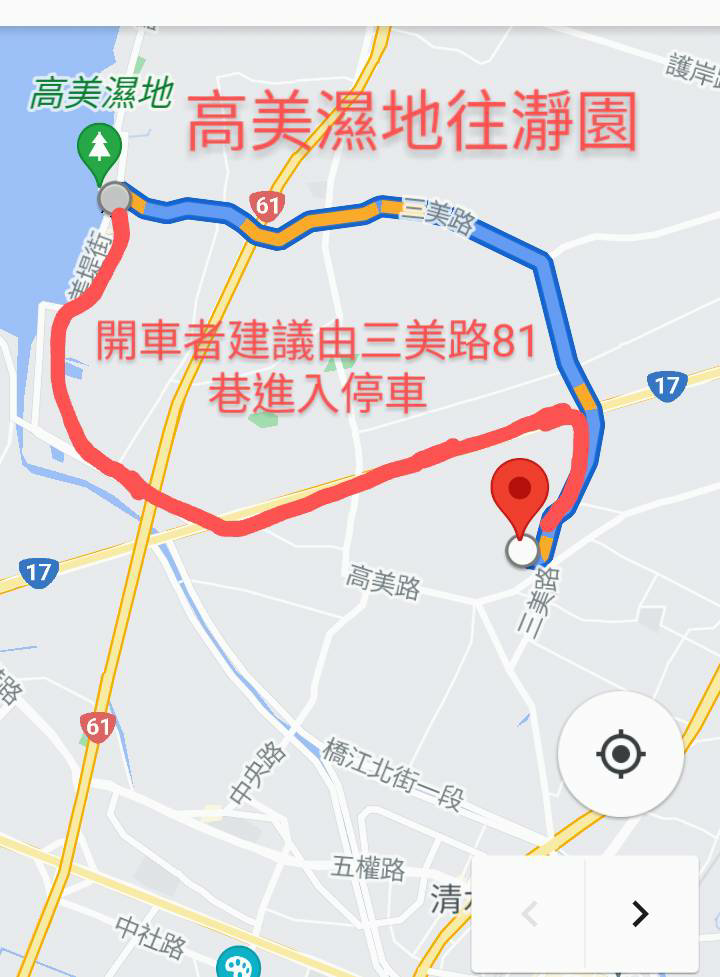 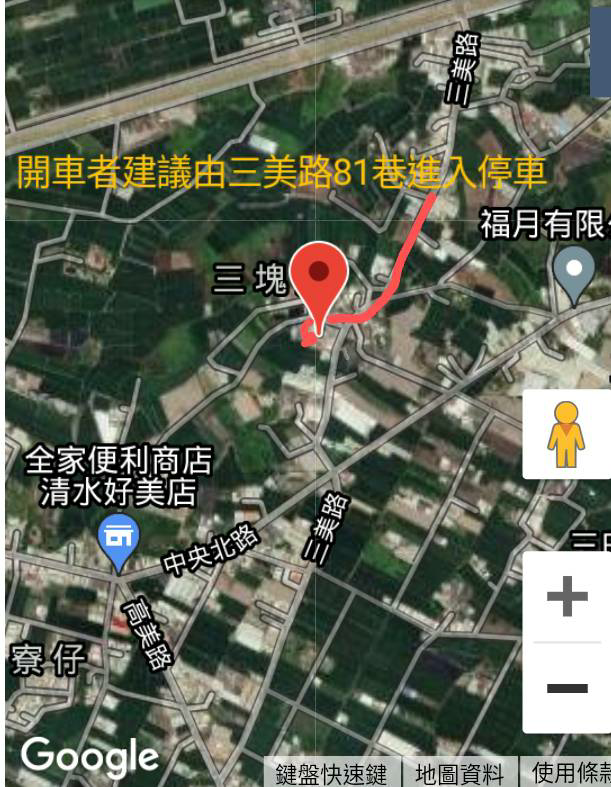 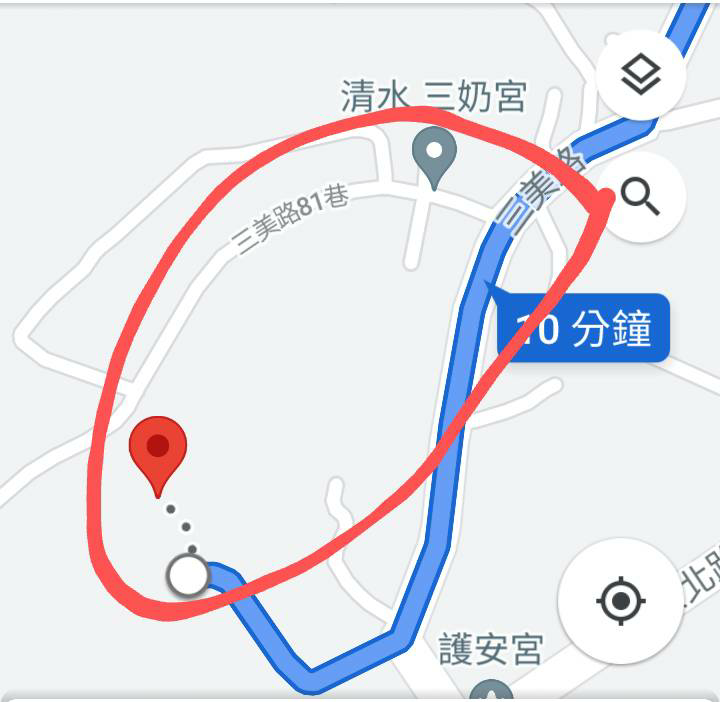 